IDENTIFICAÇÃO DO USUÁRIOTERMO DE RESPONSABILIDADEOs Equipamentos do CIP1 só poderão ser utilizados com prévio agendamento.Possíveis mudanças de agendamento de Equipamentos deverão ser comunicadas com antecedência, para que outros possíveis usuários possam utilizá-los.Esta autorização é válida até dezembro de 2019.Cabe ao usuário (a): - trazer os materiais de consumo: lixas, disco diamantado, fita diamantada etc.- a manutenção da limpeza do equipamento, bancada e chão que porventura venha a sujar.- a verificação da presença dos possíveis adaptadores dos equipamentos a serem utilizados.Em caso de dúvidas, o técnico responsável pelo (os) Equipamento (os) deverá ser imediatamente comunicado.		Atenciosamente,Prof. Dr. Rodrigo Cardoso de Oliveira               Coordenador do CIP1______________________                                                                        _____________________           Orientador                                                                                                          Aluno   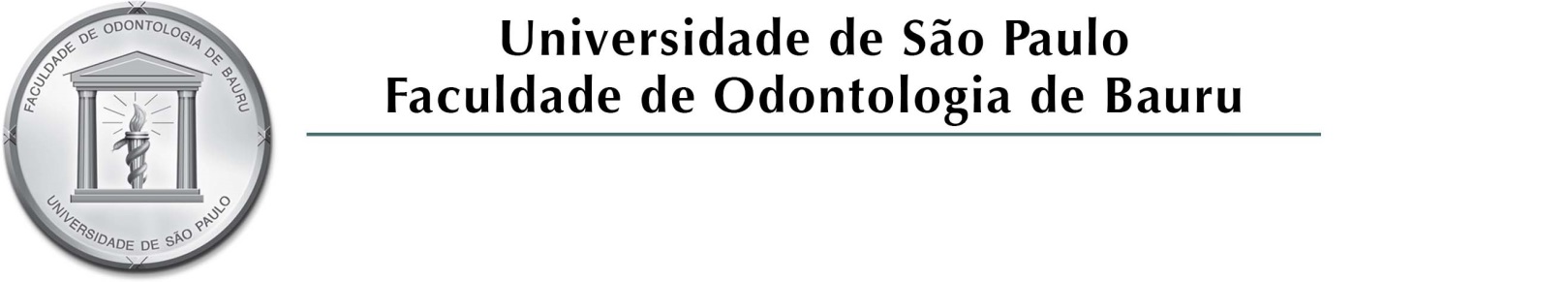 Aluno(a):Telefones de contato:E-mail:Departamento:Orientador(a):Título do Trabalho:CATEGORIA DO USUÁRIOEQUIPAMENTOS A SEREM UTILIZADOSUSO DO CIPPrecisará usar o CIP fora do horário comercial:   Caso a resposta seja sim o usuário estará autorizado a retirar a chave do CIP na portaria.Alunos de Iniciação Científica, fora do horário comercial, somente acompanhados de um pós-graduando ou orientador.